Anleitung Fliesen streichenVorbereitungBei ganz glatten Fliesen kann es sinnvoll sein, die Fliesen anzuschleifen.Oberfläche Staub- und Fettfrei machen. Ich arbeite gern mit Frosch Grapefruit Fett-Entferner. Bitte KEIN Chlor oder Schimmelstop verwenden! Danach gründlich mit klarem Wasser nachwischen und trocknen lassen.Evtl. abkleben. Das Klebeband immer direkt nach dem Streichen (wenn die Farbe noch feucht ist, abziehen)Vor dem erneuten Anstrich wieder abkleben.Silikon entfernen bzw. vor dem Farbanstrich mit „Flexil“ bepinselnStreichenFarbe gut umrührenZuerst mit dem Pinsel die Fugen malen. Am besten nicht gleich alle auf einmal, sondern erst mit der Schaumstoffrolle zügig hinterher streichen. Das verhindert unschöne Ränder.So viele Lackschichten auftragen, bis das Ergebnis zufriedenstellend ist. Bei dunkleren Tönen reichen meistens 2 Anstriche. Nach dem ersten Anstrich ca. 4 – 6 Stunden warten.nach 10 – 14 Tagen ist die Farbe durchgehärtet und hat eine sehr gute Stabilität erreichtVersiegelnBei Fußbodenfliesen oder anderen stark beanspruchten Flächen, empfehle ich die Fliesen im Nachhinein mit Topcoat zu streichen. Im Duschbereich kann auch gut Sealer verwendet werden. Beides wird dann 2x dünn aufgetragen. Zwischen den Anstrichen sollten ebenfalls 4-6 Stunden liegen.PutzenBitte auch nachher keine chlorhaltigen Reiniger zum Putzen verwenden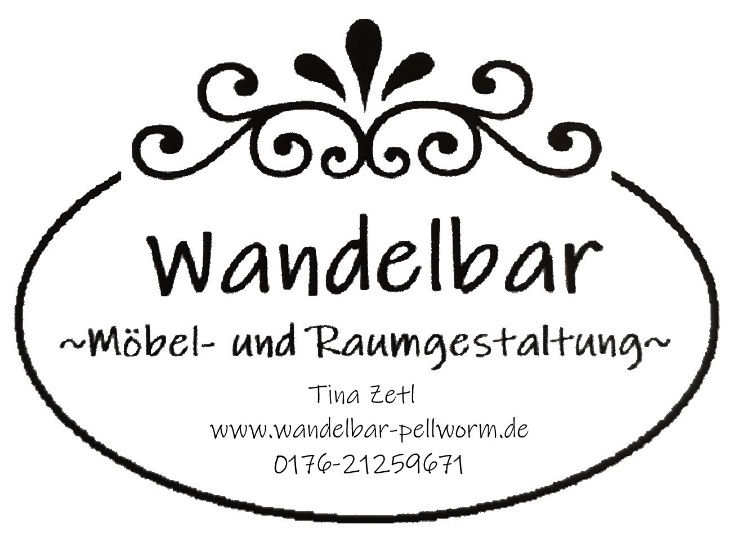 